Bài 6: Tứ giác ABCD có E, F, G, H theo thứ tự là trung điểm của các cạnh AB, BC, CD, DA. Tứ giác EFGH là hình gì? Vì sao?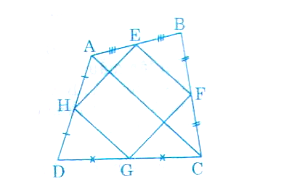 Lời giải:Tứ giác EFGH là hình bình hành.Cách 1: EB = EA, FB = FC (giả thiết)Nên EF là đường trung bình của ∆ABC.Do đó EF // ACTương tự HG là đường trung bình của ∆ACD.Do đó HG // AC⇒ EF // HG       (1)Chứng minh tương tự ⇒ EH // FG   (2)Từ (1) và (2) suy ra EFGH là hình bình hành (dấu hiêu nhận biết 1).Cách 2: EF là đường trung bình của ∆ABC nên EF = 1/2.AC.HG là đường trung bình của ∆ACD nên HG = 1/2 AC.Suy ra EF = HGLại có EF // HG ( chứng minh trên)Vậy EFGH là hình-bình-hành (dấu hiệu nhận biết 3).